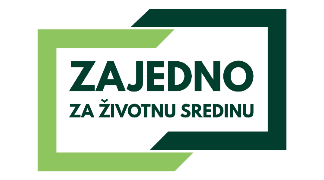 HEROJI U ZELENOJ BOJI!Program podrške neformalnim grupama za zaštitu prirode i prilagođavanje na izmenjene klimatske usloveAneks 1OBRAZAC PROJEKTNE PRIJAVESvi pojmovi koji se u ovom dokumentu koriste u muškom rodu obuhvataju iste pojmove i u ženskom rodu.I INFORMACIJE O NEFORMALNOJ GRUPIČLANOVI NEFORMALNE GRUPE UKRATKO OPIŠITE VAŠU NEFORMALNU GRUPU (do 500 reči)::Vodite se sledećim pitanjima: Da li ste do sada radili nešto zajedno; kada ste se prvi put okupili kao neformalna grupa (NFG); koje aktivnosti ste kao grupa do sada sproveli (ako ih je bilo); šta biste izdvojili kao postignute rezultate? Navedite primer angažovanja u lokalnoj zajednici i iskustva (ako postoje) za svakog člana grupe u vezi sa: volonterskim radom i brigom za prirodu ili bilo kojim drugim vidom ličnog aktivizma; čime će svako od vas doprineti radu vaše neformalne grupe?II INFORMACIJE O PROJEKTUOPIS PROBLEMA (do 500 reči)::Opišite detaljno konkretan problem koji želite da rešite ovim projektom;  Vodite se sledećim pitanjima: Koje probleme ste prepoznali u vašoj lokalnoj zajednici vezano za zaštitu prirode i prilagođavanje za izmenjene klimatske uslove? Da li će se vaš projekat odnositi na neko postojeće ili planirano zaštićeno područje? Koristite raspoložive podatke i kvantifikujte gde je to moguće.CILJ PROJEKTA:Navedite kom cilju vodi vaš projekat. Cilj projekta treba da doprinosi cilju programa Heroji u zelenoj boji.Vodite se sledećim pitanjima: Koji deo prethodno opisanog problema ćete promeniti sprovođenjem vašeg projekta? Kako će to što postignete doprineti zaštiti prirode i pomoći prilagođavanju na izmenjene klimatske uslove?OČEKIVANI REZULTATI:Navedite rezultate koje planirate da postignete. Rezultati treba da vode dostizanju cilja projekta.Vodite se sledećim pitanjima:  Opišite promenu koju očekujete nakon sprovođenja projekta. Navedite kojim rezultatima programa “Heroji u zelenoj boji” doprinose vaši rezultati.OPIS AKTIVNOSTI: Navedite predviđene aktivnosti, i objasnite kako će one doprineti postizanju planiranih rezultata. Vodite se sledećim pitanjima: Imajte u vidu da je obično potrebno planirati više aktivnosti da bi došlo do postizanja rezultata (grupišite aktivnosti prema rezultatima - promenama koje te aktivnosti treba da postignu). Aktivnosti prikažite po redosledu kako će se dešavati, a u opis aktivnosti unesite koliko ona traje, ko je izvodi (koliko ljudi), šta je za nju sve neophodno od resursa i sl.PREDUSLOVI I POTENCIJALNE PREPREKE:  Navedite uslove koji moraju biti ispunjeni pre nego što aktivnost počne i potencijalne prepreke za izvođenje aktivnosti. Vodite se sledećim pitanjima: Šta sve treba uraditi da bi planirane aktivnosti mogle da se sprovedu (npr. traženje saglasnosti nadležnih službi za izvođenje planirane aktivnosti - može da zahteva značajno vreme, pa to treba uzeti u obzir prilikom planiranja; uključivanje specifičnih grupa građana - obično podrazumeva uz obaveštenje i pripremu tih grupa; izrada promotivnih materijala – zahteva osmišljavanje sadržaja, izbor priloga, dizajn i grafičko uređivanje, štampu; i sl.)?Šta mogu biti prepreke za izvođenje pojedinih aktivnosti (koje ne zavise od vas, članova neformalne grupe) i kako mislite da na njih reagujete kako bi ih prevazišli/rešili?UKLJUČIVANJE GRAĐANA:Navedite u koje od planiranih aktivnosti i na koji način možete da uključite građane. Vodite se sledećim pitanjima: Opišite kako planirate da uključite građane u aktivnosti?  Navedite broj građana koji će se potencijalno pridružiti vašoj aktivnosti/ima.VIDLJIVOST I PROMOCIJA: Navedite kako planirate da promovišete vaš projekat u zajednici pre, tokom i nakon realizacije.Vodite se sledećim pitanjima: Kako ćete osigurati vidljivost vaših aktivnosti? Na koji način i gde sve planirate da promovišete projekat (koja sredstva i koja mesta promocije planirate da koristite)?SARADNJA I POVEZIVANJE SA AKTERIMA NA LOKALNOM NIVOU: Opišite detaljno koje ćete aktere iz vaše zajednice uključiti i na koji način.Vodite se sledećim pitanjima: Koje organizacije civilnog društva iz vaše zajednice planirate da pozovete (npr. ekologe, planinare, ribolovce, lovce, i ostale koji svoje aktivnosti vezuju i za prostor vašeg projekta) i kako vidite njihov doprinos? Koje institucije bi mogle da pomognu u pripremi i sprovođenju aktivnosti. Na koji način ćete osigurati saradnju sa njima (npr. održaćete sastanak; zakazaćete informativno predstavljanje vaše ideje u javnom prostoru; poslaćete pozivno pismo i tražiti pisanu potvrdu da vam se pridružuju; i sl.)? Da li planirate da sarađujete sa još nekim akterima (npr. javna preduzeća, preduzetnici, poljoprivrednici i slično).SARADNJA SA UPRAVLJAČIMA ZAŠTIĆENIH PODRUČJA: Da li je predviđena saradnja sa upravljačem zaštićenog područja? Vodite se sledećim pitanjima: Opišite u par rečenica zaštićeno područje. Šta vas je motivisalo da vaš projekat usmerite ka njemu? Da li ste do sada imali priliku da radite zajedno sa upravljačem zaštićenog područja? Da li ste u planiranje projekta uključili upravljača, njihove potrebe i njihove planove?Podsećanje: ukoliko planirate bilo koju aktivnost na prostoru zaštićenog područja obavezno je da za to imate pisanu saglasnost upravljača koju prilažete uz predlog projekta kao Aneks 4.III DODATNA DOKUMENTACIJAUz ovaj obrazac neophodno je priložiti Izjavu za neformalne grupe koja je deo prijavne dokumentacije (Aneks 4).Prilikom prijavljivanja, možete nam poslati i do tri fotografije koje ilustruju problem koji želite da rešite. PRE PODNOŠENJA, PROVERITE DA LI VAŠA PRIJAVA SADRŽI SVE ELEMENTE I ZADOVOLJAVA KRITERIJUME POZIVA:* Popunjava neformalna grupa (klikom na  odgovarajuće polje, pojaviće se oznaka X).Naziv projektaNaziv neformalne grupe i mesto iz kog dolazi, opštinaTraženi iznos za sprovođenje projektaLokacija (mesto/a gde će projekat biti sproveden)Period realizacije projekta (navesti vremenski okvir trajanja projekta)Predstavnik grupeIme i prezimeE-poštaTelefonr/bIme i prezimeNaznačiti da li je član grupe punoletan (Da/Ne)TelefonAdresa elektronske pošte (email)1.2.3.4.5.
DA
NEPrijavu je podnela neformalna grupa koju čini minimum 5 članova od kojih je bar jedna osoba punoletnaPredloženi projekat se realizuje na teritoriji Republike SrbijePeriod realizacije projekta je u vremenskom okviru do 4 meseca?Prijava sadrži: Obrazac predloga projekta (Aneks 1 )Obrazac budžeta (Aneks 2)Izjavu neformalne grupe  (Aneks 3) Saglasnost upravljača (samo ukoliko je predviđena realizacija aktivnosti u zaštićenom području) (Anex 4)Ukupni budžet projekta je do 2.300 USD